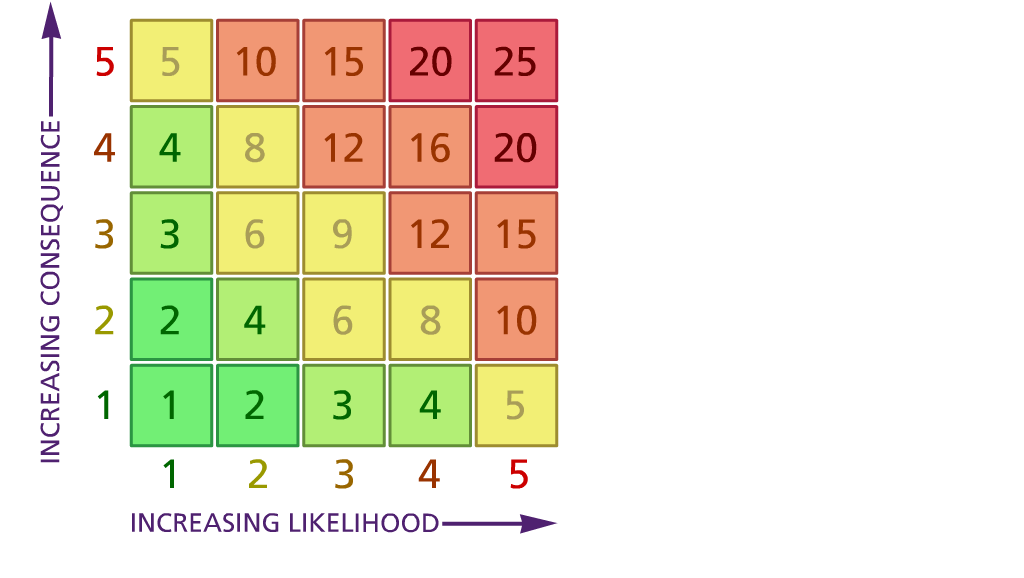 Likelihood:               Consequence:5 – Very likely          5 – Catastrophic4 – Likely                  4 – Major 3 – Fairly likely        3 – Moderate2 – Unlikely              2 – Minor1 – Very unlikely     1 – Insignificant(5) ACTION PLAN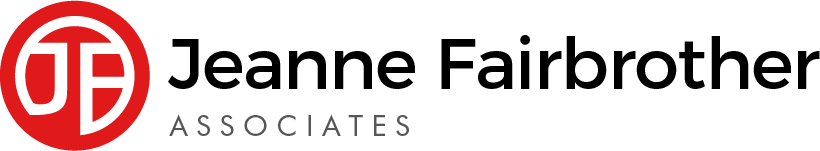 RA 029A School Opening COVID 19 v1 August 2021                       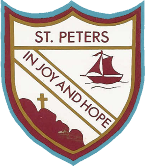 RISK ASSESSMENT    RECORDING FORMLocation or SchoolAddress:   St Peter’s Catholic Primary SchoolDate assessmentAugust 2021Assessment undertaken by: Jeanne Fairbrother & Sarah ParryActivity or situation:School Opening COVID 19 v1 August 2021Reviewdate: Weekly review or as appropriate for the activitySignature: SJParryBackground informationSchool Opening DfE guidance for schools during the coronavirus COVID 19 pandemic has been that schools are required to have a full school opening risk assessment which is regularly reviewed and updated, treating them as ‘living documents’, as the circumstances in your school and the public health advice changes. This includes having active arrangements in place to monitor whether the controls are effective and working as planned.Guidance This risk assessment has regard to all relevant guidance and legislation including, but not limited to, the following:The Health Protection (Notification) Regulations 2010The Reporting of Injuries, Diseases and Dangerous Occurrences Regulations (RIDDOR) 2013Public Health England (PHE) (2017) ‘Health protection in schools and other childcare facilities’NEW DfE (2021) ‘Schools COVID-19 operational guidance’ July 2021UPDATED DfE (2021) ‘Actions for early years and childcare settings during the coronavirus (COVID-19) outbreak’ DfE (2021) ‘Face coverings in education’ UPDATED ‘Actions for out of school settings’ July 2021Legislation and guidanceHealth and Safety at Work Act etc. 1974Management of H&S at Work Regulations 1999Workplace (Health, Safety and Welfare) Regulations 1992DfE Actions for schools plus associated COVID 19 GuidancePublic Health England GuidanceN.B. All risk assessments referred to within this document have been revised and are available on our website www.jeannefairbrotherassociates.com Background informationSchool Opening DfE guidance for schools during the coronavirus COVID 19 pandemic has been that schools are required to have a full school opening risk assessment which is regularly reviewed and updated, treating them as ‘living documents’, as the circumstances in your school and the public health advice changes. This includes having active arrangements in place to monitor whether the controls are effective and working as planned.Guidance This risk assessment has regard to all relevant guidance and legislation including, but not limited to, the following:The Health Protection (Notification) Regulations 2010The Reporting of Injuries, Diseases and Dangerous Occurrences Regulations (RIDDOR) 2013Public Health England (PHE) (2017) ‘Health protection in schools and other childcare facilities’NEW DfE (2021) ‘Schools COVID-19 operational guidance’ July 2021UPDATED DfE (2021) ‘Actions for early years and childcare settings during the coronavirus (COVID-19) outbreak’ DfE (2021) ‘Face coverings in education’ UPDATED ‘Actions for out of school settings’ July 2021Legislation and guidanceHealth and Safety at Work Act etc. 1974Management of H&S at Work Regulations 1999Workplace (Health, Safety and Welfare) Regulations 1992DfE Actions for schools plus associated COVID 19 GuidancePublic Health England GuidanceN.B. All risk assessments referred to within this document have been revised and are available on our website www.jeannefairbrotherassociates.com Background informationSchool Opening DfE guidance for schools during the coronavirus COVID 19 pandemic has been that schools are required to have a full school opening risk assessment which is regularly reviewed and updated, treating them as ‘living documents’, as the circumstances in your school and the public health advice changes. This includes having active arrangements in place to monitor whether the controls are effective and working as planned.Guidance This risk assessment has regard to all relevant guidance and legislation including, but not limited to, the following:The Health Protection (Notification) Regulations 2010The Reporting of Injuries, Diseases and Dangerous Occurrences Regulations (RIDDOR) 2013Public Health England (PHE) (2017) ‘Health protection in schools and other childcare facilities’NEW DfE (2021) ‘Schools COVID-19 operational guidance’ July 2021UPDATED DfE (2021) ‘Actions for early years and childcare settings during the coronavirus (COVID-19) outbreak’ DfE (2021) ‘Face coverings in education’ UPDATED ‘Actions for out of school settings’ July 2021Legislation and guidanceHealth and Safety at Work Act etc. 1974Management of H&S at Work Regulations 1999Workplace (Health, Safety and Welfare) Regulations 1992DfE Actions for schools plus associated COVID 19 GuidancePublic Health England GuidanceN.B. All risk assessments referred to within this document have been revised and are available on our website www.jeannefairbrotherassociates.com Background informationSchool Opening DfE guidance for schools during the coronavirus COVID 19 pandemic has been that schools are required to have a full school opening risk assessment which is regularly reviewed and updated, treating them as ‘living documents’, as the circumstances in your school and the public health advice changes. This includes having active arrangements in place to monitor whether the controls are effective and working as planned.Guidance This risk assessment has regard to all relevant guidance and legislation including, but not limited to, the following:The Health Protection (Notification) Regulations 2010The Reporting of Injuries, Diseases and Dangerous Occurrences Regulations (RIDDOR) 2013Public Health England (PHE) (2017) ‘Health protection in schools and other childcare facilities’NEW DfE (2021) ‘Schools COVID-19 operational guidance’ July 2021UPDATED DfE (2021) ‘Actions for early years and childcare settings during the coronavirus (COVID-19) outbreak’ DfE (2021) ‘Face coverings in education’ UPDATED ‘Actions for out of school settings’ July 2021Legislation and guidanceHealth and Safety at Work Act etc. 1974Management of H&S at Work Regulations 1999Workplace (Health, Safety and Welfare) Regulations 1992DfE Actions for schools plus associated COVID 19 GuidancePublic Health England GuidanceN.B. All risk assessments referred to within this document have been revised and are available on our website www.jeannefairbrotherassociates.com Background informationSchool Opening DfE guidance for schools during the coronavirus COVID 19 pandemic has been that schools are required to have a full school opening risk assessment which is regularly reviewed and updated, treating them as ‘living documents’, as the circumstances in your school and the public health advice changes. This includes having active arrangements in place to monitor whether the controls are effective and working as planned.Guidance This risk assessment has regard to all relevant guidance and legislation including, but not limited to, the following:The Health Protection (Notification) Regulations 2010The Reporting of Injuries, Diseases and Dangerous Occurrences Regulations (RIDDOR) 2013Public Health England (PHE) (2017) ‘Health protection in schools and other childcare facilities’NEW DfE (2021) ‘Schools COVID-19 operational guidance’ July 2021UPDATED DfE (2021) ‘Actions for early years and childcare settings during the coronavirus (COVID-19) outbreak’ DfE (2021) ‘Face coverings in education’ UPDATED ‘Actions for out of school settings’ July 2021Legislation and guidanceHealth and Safety at Work Act etc. 1974Management of H&S at Work Regulations 1999Workplace (Health, Safety and Welfare) Regulations 1992DfE Actions for schools plus associated COVID 19 GuidancePublic Health England GuidanceN.B. All risk assessments referred to within this document have been revised and are available on our website www.jeannefairbrotherassociates.com 1) Hazard / Activity2) Who can be harmed and how?  3) What controls exist to reduce the risk?  Have you followed the hierarchy of controls (eliminate, substitute etc)?Risk Score ConsequenceX Likelihood4) Any further action.This should be included in the action plan (5), below Failure to assess the risks of COVID 19 transmission in school.Staff, pupils, visitors, contractors increased risk of transmission of COVID 19 School has assessed the reasonably foreseeable risks of transmission of COVID 19  The risk assessment is regularly reviewed as circumstances in school and the public health advice changes. School monitors whether the controls in place are effective.3X2=61. further assessment will take place 01.09.2021Failing to have adequate outbreak management/contingency plans to allow for stepping measures up and down.Staff, pupils, visitors, contractors increased risk of transmission of COVID 19School has a Coronavirus (COVID-19) Contingency Plan risk assessment. See RA 029B Contingency plan (also known as an outbreak management plan) if restrictions need to be implemented due to COVID 19.Remote education plans are in place for pupils who are self-isolating or shielding. School will call the DfE helpline on 0800 046 8687 selecting option 1 for advice on the action to take in response to a positive case who will escalate the issue to the local health protection team where necessary and advise if any additional action is required, such as implementing elements of the outbreak management plan.School will follow measures recommended by the Local Authority, Director of Public Health and local protection teams (HPTs) as part of the outbreak management responsibilities.Wirral schools contact Wirral LA Covid helpline 0151 666 3600 Email: covidschoolsupport@wirral.gov.ukFrom the date that school officially closes for summer, all MDS submissions will stop. From that point, Public Health and the Local Authority will be informed of any outbreaks via NHS T&T.3X2=6CommunicationStaff, pupils, visitors, contractors increased risk of transmission of COVID 19School follows latest DfE, PHE & Gov.uk, Merseyside & Cheshire PH Team and LA guidanceRA 029A School opening COVID 19 v1 Aug 2021   published to website & shared with unions, LA & governors.Clear communication sent to parents and pupils with a link on the school website covering all aspects of how school will function.Regular staff briefings held to cover any changes to arrangements.  School has shared with all staff the measures in place and involved staff & the governing body in that process.A record is kept of all visitors and contractors that come to the school site.3X2=62. Updates to be posted on school FB and information relating to the reopening of school will be sent on 01.09.20213. Full RA will be emailed to staff & Governors prior to the reopening of school and will be discussed on INSET dayWellbeing - staff & pupilsStaff & pupils exposed to mental health issues due to COVID 19Staff are vigilant in discerning pupil mental health and report any concerns to the pastoral care leader.The school provides opportunities for pupils to talk about their mental health and experiences during the pandemic.Pupils have access to pastoral support and activities, e.g. opportunities to renew and develop friendships.Pupil and parent surveys are sent out to assess how they feel about being on the school site and to enable staff to act on any concerns pupils and parents may have.Staff and volunteer surveys are sent out to assess how they feel about being on the school site and enable the SLT to act on any concerns staff and volunteers may have.3X2=6Face coverings Staff, pupils, visitors, contractors increased risk of transmission of COVID 19Face coverings are no longer advised for pupils, staff and visitors either in classrooms or in communal areas.School will support any staff members, pupils or students that wish to continue to wear a face covering. Face coverings should be worn in enclosed and crowded places - this includes on school & public transport.Face coverings will be reintroduced if there is an outbreak in school or if the Director of Public Health advises that face coverings should temporarily be worn in communal areas or classrooms (by pupils, staff, and visitors, unless exempt). Face visors or shields are not worn as an equivalent alternative to face coverings; however, they can be worn by those exempt from wearing face coverings.School outbreak management plans cover the possibility of face coverings being reintroduced: transparent face coverings can also be worn. face visors or shields can be worn only after carrying out a risk assessment for the specific situation and should always be cleaned appropriately.School will not prevent individuals from entering or attending school if they are not wearing a face covering, if exempt.School has a supply of face coverings availableClear instructions are provided on how to put on, remove, store, and dispose of face coverings. 3X2=6PPEStaff, pupils, visitors, contractors increased risk of transmission of COVID 19Most staff in education, childcare and children’s social care settings will not require PPE in response to COVID-19 beyond what they would normally need for their work.Additional PPE for COVID-19 is only required in a very limited number of scenarios:If a child, young person or student becomes ill with COVID 19 symptoms and only if close contact is necessarywhen performing aerosol generating procedures AGP’sWhen working with pupils who cough, spit, vomit or require intimate care but do not have coronavirus symptoms, staff only wear PPE that would routinely be worn. Staff are trained in correct use and disposal of PPE.3X2=6School fails to ensure good hygiene & cleaning standards in school to reduce risk of transmission.Staff, pupils, visitors, contractors increased risk of transmission of COVID 19Hand hygiene - School will continue to ensure that staff & pupils maintain high standards of hand hygiene.Suitable facilities are provided for individuals to wash/sanitise their hands regularly Pupils are supervised, where appropriate, to use hand sanitizer safely.Respiratory hygiene School emphasises the ‘catch it, bin it, kill it’ approach with bins & tissues available.Cleaning School will maintain appropriate cleaning regimes, using standard products such as detergents with a focus on frequently touched areas. Appropriate cleaning schedules are in place and include regular cleaning of areas and equipment 3X2=64. Additional hand sanitising stations have been set up within school and in the main reception Social distancing - failing to manage mixing and ‘bubbles.’Staff, pupils, visitors, contractors increased risk of transmission of COVID 19Staff and pupils are informed they no longer need to adhere to social distancing measures in school unless directed.Pupils are informed they no longer need to be separated into bubbles in school.In the event of a school or local outbreak, the school adheres to the advice of a director of public health, which may include returning to social distancing measures, including pupil bubbles.School has planned carefully following the latest DfE/PHE guidance and will follow all measures at a steady pace.Assemblies can be reintroduced again, but school will re-introduce this gradually starting with KS2/KS1&EYFS Assemblies.Staggered starts, lunch and breaks to limit numbers do not need to take place although the practise of staggered lunch seating in the dining hall will continue as this has had a significant impact on behaviour.Staff do not need to work with only one group/bubble, but school will start that way for September and re-evaluate progress in the first few weeks. Staff meetings in a larger, well-ventilated space.The Staffroom will now be accessible to all staff and staff are required to use common sense when using the facilities and maintain some social distancing where possible. Staff lunches remain staggered due to EYFS and KS1 timings.Where possible, meetings will continue to be held virtually. Where this is not possible, appointments must be made through the school office to ensure that a safe space is available.School has outbreak management plans in place to reintroduce bubbles temporarily if it becomes necessary due to local outbreaks or increases in cases at the instruction of PHE Teams. See RA 029B Contingency Plan v1 Aug 20213X2=65. Staggered break times and lunchtimes will continue and will be reviewed in SeptemberVentilation - failure to ensure all occupied spaces are well ventilated. Staff, pupils, visitors, contractors increased risk of transmission of COVID 19When school is in operation, it is well ventilated with comfortable teaching environments. Poorly ventilated spaces have been identified and use will be limited.When holding events where visitors are on site e.g. school plays, ventilation is increased.School has competent ventilation engineers to help assess the systems in place and how to utilise them correctly.Mechanical ventilation is adjusted to increase the ventilation rate wherever possible and checked to confirm that normal operation meets current guidance and that only fresh outside air is circulated. Systems should be adjusted to full fresh air or, if this is not possible, then systems should be operated as normal as long as they are within a single room and supplemented by an outdoor air supply. All mechanical ventilation systems are maintained in accordance with the manufacturers’ recommendations. School opens external windows, doors & internal doors (if they are not fire doors and where safe to do so) to increase ventilation.During colder weather, the need for increased ventilation while maintaining a comfortable temperature is balanced; opening higher vents, arranging seating away from draughts.In cooler weather to reduce thermal discomfort caused by increased ventilation, pupils can wear additional, suitable indoor items of clothing in addition to their usual uniformPurging or airing rooms as frequently as possible to improve ventilation usually when the room is unoccupied.Outside space will be used, where practical.3X2=6NHS Test & Trace - School failing to manage tracing close contacts Staff, pupils, visitors, contractors increased risk of transmission of COVID 19From 16 August 2021School makes staff aware that is not responsible for Test and Trace contacting. This will be taken over by the NHS Test and Trace serviceNHS Test and Trace will work with the positive case to identify close contacts. Contacts from a school setting will only be traced by NHS Test and Trace where the positive case specifically identifies the individual as being a close contact.School may be contacted in exceptional cases to help with identifying close contacts (as currently happens in managing other infectious diseases).Pupils and parents are made aware that:pupils < 18 years are not required to self-isolate if identified as a close contact of a positive case.  NHS Test and Trace will advise them to take a PCR test & only isolate if the PCR test is positive. fully vaccinated adults do not have to self-isolate if identified as a close contact of a positive case unless they develop symptoms or have a positive PCR test. staff and students >18 will follow the same self-isolation rules as those under 18 until 6 months after their 18th birthday, at which point they follow the same rules as adults. Staff who have only had one dose of the vaccine need to self-isolate until two weeks after receiving their second dose.School will continue to work with the local director of Public Health & local HP Teams in the case of a local outbreak and if the area becomes an Enhanced Support Area.Anyone in school who displays symptoms is encouraged to get a PCR test.If the school believes a symptomatic individual may face barriers to accessing a PCR test elsewhere, the school can provide with a PCR test. PCR tests stored on the school site are stored securely at the correct temperature.3X2=6Asymptomatic testing Staff, pupils, visitors, contractors increased risk of transmission of COVID 19NB. Testing guidance is under review.School makes clear that testing is voluntary. Staff in all education settings are encouraged to test twice weekly at home until the testing guidance is reviewed in September.Testing kits are stored securely in school at the correct temperature.A test kit log is in use and data held is stored in line with the school’s Data Protection Policy.Confirmatory PCR testsStaff and pupils with a positive LFD test result should self-isolate in line with the stay at home guidance for households with possible or confirmed coronavirus (COVID-19) infection. They will also need to get a free PCR test to check if they have COVID-19 & self-isolate until they get the result.If the PCR test is taken within 2 days of the positive lateral flow test, and is negative, it overrides the self-test LFD test and the individual can return to school if they do not have COVID-19 symptoms.3X2=6Asymptomatic testing  Primary schoolsStaff, pupils, visitors, contractors increased risk of transmission of COVID 19.Primary age pupils (Y 6 and below) will not be expected to test over the summer period. Primary age pupils will be offered the 2 tests at an ATS at the beginning of the autumn term when they start at their secondary school in Y7.School may choose, however, to start testing Y 6 pupils earlier, including in summer schools, depending on local HP Team advice.3X2=6School fails to follow public health advice on managing confirmed cases of COVID-19.Staff, pupils, visitors, contractors increased risk of transmission of COVID 19Parents are informed via website, email and school FB page of how the school responds to confirmed cases of coronavirusSchool follows local public health advice and the headteacher contacts the DFE Helpline/local HP Team advice line immediately in the event of a positive test to carry out a rapid risk assessment and identify appropriate next steps. If the school has two or more confirmed cases within 14 days, or an overall rise in sickness absence where coronavirus is suspected, the school continues to work with the DfE’s dedicated coronavirus advice service (or local HPT if the case is escalated). 3X2=6Contact with potential or confirmed coronavirus cases in schoolStaff, pupils, visitors, contractors increased risk of transmission of COVID 19If anyone in the school develops coronavirus symptoms while at school, this is managed in line with local and national guidance. They are:sent home to isolate for 10 days (includes the day symptoms started).advised to follow the guidance for households with possible or confirmed coronavirus infection.advised to arrange a PCR test as soon as possible.If a pupil is awaiting collection, they will be left in a well-ventilated room on their own if possible and, if safe to do so. Appropriate PPE will used if close contact is necessary. Anyone with symptoms is advised not to use public transport and, wherever possible, be collected by a member of their family or household.Any rooms used are cleaned thoroughly after they have left.Anyone who comes into contact with a symptomatic individual washes their hands thoroughly for 20 seconds with soap and warm running water or hand sanitiser. Staff members or pupils who have been in close contact with someone with symptoms do not need to self-isolate unless they develop symptoms. School can take the decision if a parent or carer insists on a pupil attending, to refuse the pupil, if in its reasonable judgement the pupil poses a risk of infection to the school community.3X2=6Pregnant staff inadequate measures in placeStaff, pupils, visitors, contractors increased risk of transmission of COVID 19An individual risk assessment is carried out for pregnant staff with appropriate risk mitigation in line with the latest recommendations from DHSC, PHE & RCOG. See RA 026 New & Expectant member of staff.Pregnant staff of any gestation are not required to continue working on site if this is not supported by the separate risk assessment. Staff who are 28 weeks pregnant and beyond, or are pregnant and have an underlying health condition that puts them at a greater risk of severe illness from coronavirus at any gestation, are supported to take a more precautionary approach. The school ensures pregnant staff are able to adhere to any active national guidance on social distancing and/or advice for pregnant women considered to be clinically extremely vulnerable. The above principles on protecting pregnant staff also apply to pregnant pupils.Pregnant staff are encouraged to get vaccinated if possible.3X2=6CEV staff inadequate measures in place.Staff, pupils, visitors, contractors increased risk of transmission of COVID 19Clinically extremely vulnerable (CEV) staff are no longer advised to shield but are encouraged to take extra precautions to protect themselves, and to follow the practical steps set out in the CEV guidance to minimise their risk of exposure to the virus. CEV currently encouraged & supported to attend work if they cannot work from home.An individual risk assessment is in place for all CEV staff.Staff who live with those who are CEV attend the workplace but should ensure they follow the system of controls in place.  3X2=6CEV pupil’s school has inadequate measures in place.Staff, pupils, visitors, contractors increased risk of transmission of COVID 19All CEV pupils and students attend unless they are one of the very small number of pupils under paediatric or other specialist care and their GP or clinician has advised them not to attend. Pupils and students who live with someone who is CEV continue to attend school as normal. School liaises with the parents of CEV pupils, if identified, an individual risk assessment is completed.The school collaborates with the LA to ensure that alternative arrangements for CEV pupils are in place to prepare for the event that the school site is required to close. 3X2=6Transport Staff, pupils, visitors, contractors increased risk of transmission of COVID 19School will speak to the local authority to find out if they will be making any changes to the measures in place for the autumn term & to request a copy of their updated risk assessment. Drivers and passenger assistants will not normally require personal protective equipment (PPE) on home to school transport.Pupils who require care and interventions that require the use of PPE before COIVD-19, will continue as usual.Pupils do not board home to school transport if they, or a member of their household, has a positive test result or symptoms of coronavirus. School liaises with the LA and other transport providers to ensure they are adopting COVID-secure protocols, and requests a copy of their risk assessment, where relevant.Face coverings are recommended and expected to be worn in enclosed and crowded places - this includes public and dedicated school transport.Pupils are advised to clean their hands before boarding transport and again on disembarking.Additional cleaning of vehicles is carried out regularly.Fresh air through ventilation is maximised by opening windows and ceiling vents.3X2=6Educational visits Staff, pupils, visitors, contractors increased risk of transmission of COVID 19Educational visits will be conducted in line with the government’s roadmap. This includes system of controls and the COVID-19 secure measures in place at the destination.A thorough risk benefit assessment is made via Evolve for all educational visits to ensure they can be undertaken safely including adventurous activities, local visits, day trips & sports fixtures.School will ensure it is prepared to carry out domestic day trips and residential trips.School can resume international trips from the start of the Autumn term 2021.Pupils are allowed on trips to outdoor public places and do not need to be restricted to limits on gatherings, provided:It is for the purpose of childcare.EYFS - The EYFS staff: child ratios are maintained.A risk assessment is conducted in advance.Good hygiene is maintained throughout.Thorough handwashing happens before and after the trip.The trip is carried out in line with relevant local or national coronavirus guidance.Appropriate insurance arrangements are in place.The school ensures that it has adequate travel insurance and discusses any questions about cover with its insurance provider.The school follows the guidelines relevant to trips to indoor spaces. Once inside:Staff are to remain with the pupils in the group.Pupils and staff should wash hands thoroughly on arrival and before leaving.3X2=6Extracurricular activities & Out-of-school settings and wraparound provision - inadequate measures in place.Staff, pupils, visitors, contractors increased risk of transmission of COVID 19School works to provide all before and after-school educational activities and wraparound childcare for all pupilsOut-of-school settings and wraparound childcare providers can offer provision to all children Out-of-school settings and wraparound childcare and other organised activities for children may take place in groups of any number.Out-of-school settings and wraparound provisions are run in line with the current government guidance & system of controls.Parents are advised of the provision available and that they should limit the use of multiple out-of-school settings providers where appropriate. Schools that hire out their premises for use by third party wraparound care School ensures third parties who use the school premises have considered the relevant government guidance for their sector and have put in place the appropriate protective measures. School requests a copy of their COVID 19 risk assessment3X2=6Curriculum - Music, drama, science & DT, and sporting activitiesStaff, pupils, visitors, contractors increased risk of transmission of COVID 19Some activities can increase the risk of catching or passing on COVID-19. This happens where people are doing activities which generate more droplets as they breathe heavily, such as singing, dancing, exercising, or raising their voices. The risk is greatest where these factors overlap, for example in crowded indoor spaces where people are raising their voices. In situations where there is a higher risk of catching or passing on COVID-19, schools should be particularly careful to follow the general guidance on keeping safe.MusicSchool & staff are aware that there is evidence to suggest that singing and playing wind and brass instruments increases the risk of coronavirus transmission due to the cumulative aerosol transmission.School has completed RA 023 Music in schools COVID 19 and ensures the relevant protective measures are in place.Dance & DramaSchool completes risk assessments for Drama & Dance and ensures the relevant protective measures are in place.Sports The school only permits team sports on the list in the Department for Digital, Culture, Media & Sport’s (DCMS) team sport guidance.Sports equipment is thoroughly cleaned between each use.School swimming and water safety lessons are conducted in line with Swim England’s guidance.Outdoor sports are prioritised where possible.Large indoor spaces with maximised natural ventilation flows, e.g. through opening windows and doors, are used where outdoor sports are not possible.Staff overseeing indoor sports follow the system of controls in this risk assessment e.g. cleaning and hygiene.Staff are made aware that social distancing in sports is not required unless directed.Measures are in place to minimise the risk of transmission in changing rooms, in line with DCMS guidance.External facilities are used in line with government guidance, including travel to and from those facilities.School works with external coaches, clubs and organisations for curricular and extracurricular activities and considers how such arrangements operate within the school’s wider protective measures.Competitions between different schools, whether indoor or outdoor, can take place in line with government guidance.ScienceFollows latest guidance from CLEAPSS in addition to system of controls in school.
GL343 - Guide to doing practical work during the COVID-19 Pandemic – Science (New version)DTFollows latest guidance from CLEAPSS in addition to system of controls in school.
GL344 Guidance on practical work during the COVID-19 pandemic - D&T 3X2=6Protective measures in early years settingsStaff, pupils, visitors, contractors increased risk of transmission of COVID 19Additional measures for early years settings onlyThe setting is not required to arrange children and staff in small, consistent groups.Children are supervised when washing their hands or using hand sanitiser. Disposable tissues are available and ‘catch it, bin it, kill it’ is encouraged through signage and prompting.Enhanced cleaning schedule is in place to include food preparation areas, dining areas and table coverings.Surfaces, toys, books, doors, sinks, toilets, and light switches are cleaned more regularly, using disinfectant.Activities that involve malleable materials for messy play, e.g. sand, mud, and water, are risk assessed. See RA 053Sand & messy play Frequently touched surfaces, equipment, tools, and resources for messy play are thoroughly cleaned and dried before they are used by a different group.All items that are laundered are washed in line with government guidance and are not shared by pupils between washes. Supervised toothbrushing programmes are re-established using the dry brushing method following PHE advice.If a child attends more than one setting, the settings work together with parents to address any risks identified, allowing them to jointly deliver appropriate care.3X2=6  Risk Rating                                         Action Required20 - 25Unacceptable – stop activity and make immediate improvements10 - 16Urgent action – take immediate action and stop activity, if necessary, maintain existing controls vigorously 5 - 9Action – Improve within specific timescales3 - 4Monitor – but look to improve at review or if there is a significant change1 - 2Acceptable – no further action but ensure controls are maintained & reviewed5. Action planResponsibleCompleted11. further assessment will take place 01.09.2021HT22. Updates to be posted on school FB and information relating to the reopening of school will be sent on 01.09.2021SG/CS33. Full RA will be emailed to staff & Governors prior to the reopening of school and will be discussed on INSET dayHT/CS11.08.202144. Additional hand sanitising stations have been set up within school and in the main receptionHT/PM11.08.202155. Staggered break times and lunchtimes will continue and will be reviewed in SeptemberHT/DH678910Action plan agreed by (NAME & DATE) Claire Smith (H&S) 11.08.2021